Alternativt förslag till Kommunstyrelsens sammanträde 2024-01-15:KU2: Svar på motion av Stefan Lindborg (V): Inrätta ett HBTQI-råd i BoråsVänsterpartiet är inte nöjda med svaret på motionen och de argument som framförs kring varför motionen bör besvaras.Vi ställer oss frågande till varför det skulle saknas representation från civilsamhället vad gäller HBTQI-frågor. På vilken grund vilar ett sådant uttalande? Av svaret på motionen framgår det inte att det har gjorts några undersökningar kring detta. Både Västra Götalandsregionen och Göteborgs Stad har HBTQI-råd med representation från det civila samhället.I svaret anförs att kommuner inte har något generellt uppdrag om att utföra specifika insatser för målgruppen i fråga. Vänsterpartiet anser att det är ett för smalt perspektiv på frågan. Borås Stad har många olika typer av verksamheter som på ett avgörande sätt kan göra skillnad och motarbeta den strukturella diskriminering som HBTQI-personer utsätts för. En förutsättning för att detta ska kunna göras menar vi däremot är att det finns en dialog med målgruppen. Ett råd skulle kunna vara ett sådant verktyg.Vidare anser Vänsterpartiet att ett HBTQI-råd skulle kunna vara ett viktigt verktyg för att realisera de ambitioner som uttrycks i de styrdokument som refereras till.Med anledning av ovanstående föreslår Vänsterpartiet Kommunstyrelsen föreslå Kommunfullmäktige besluta:Motionen bifallesFör Vänsterpartiet i KommunstyrelsenStefan Lindborg och Anne Rapinoja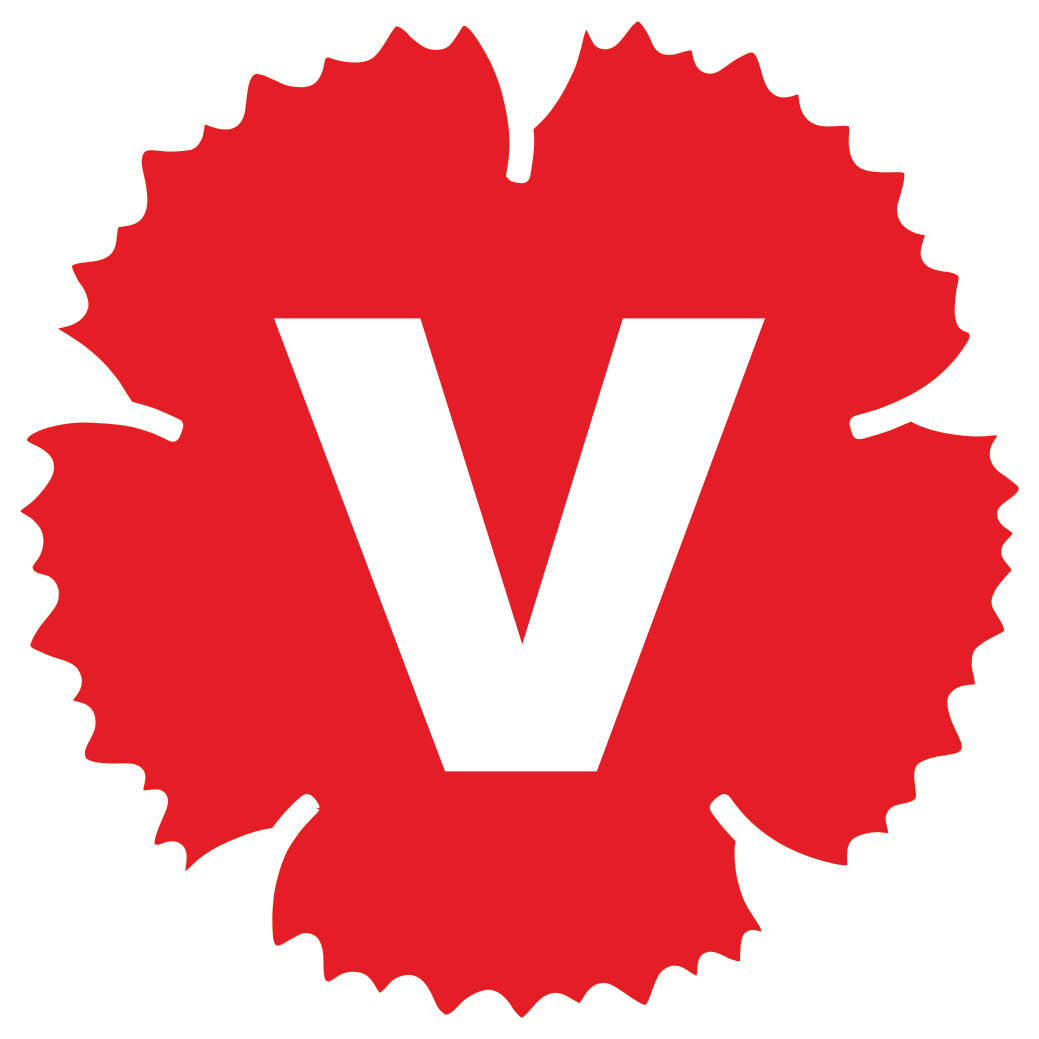 